        			DRAFT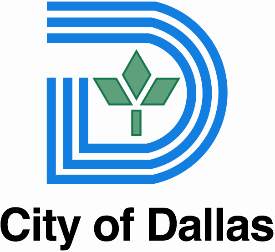                                                             SENIOR AFFAIRS COMMISSION                                                                     MONTHLY MEETING                                                      DALLAS CITY HALL, L1FN Auditorium                                                                   Monday, November 25, 2019                                                                     12:00 PM – 1:30 PM   MinutesMeeting Date: Monday, November 25, 2019		Convened: 12:01 p.m.		Adjourned:  1:45 p.m.Committee Members Present:			Committee Members Absent:		Jan Hart Black, Chair 				Myrtis Evans (Dist. 4) 	Carmen Arana (Dist. 1)VACANT (Dist. 2) 				City of Dallas Staff Present: 				Verna G. Mitchell (Dist. 3)				Javier Alvarez, Senior Contract Compliance Administrator	         M. Ja’net Huling (Dist. 5)				Ana Camacho, Manager				 Marilyn Daniels (Dist. 6)				Taylor Floyd, Assistant City AttorneyCannon Flowers (Dist. 7)				Jessica Galleshaw, Director				      Debbie Austin (Dist. 8)				Myckycle Hart, Caseworker Beverly White (Dist. 9)				LaToya Jackson, Assistant Director				Jeri Baker (Dist. 10)				Lynn Jenkinson, CaseworkerBill Gart (Dist. 11)					James Ramirez, Caseworker             			              Zelene Lovitt (Dist. 12)				Guadalupe Rios, Program Administrator			          J. Peter Kline (Dist. 13)				Angelica Rodriguez, Performance SpecialistSarah Wick (Dist. 14)				Marichelle Samples, Senior Assistant City Attorney						Andrea Storer, Assistant City Attorney				Call to OrderJanet Hart Black, Chair, called the Senior Affairs Commission (SAC) monthly meeting to order at 12:01 p.m. and conducted a roll call to establish a quorum.No Public CommentsApproval of Prior Meeting Minutes – October 28, 2019J. Peter Kline made a motion to approve the October 2019 minutes.  Sarah Wick seconded.  The Commissioners voted in favor of the motion.Citizen SurveyLatoya Jackson from the Office of Budget presented a PowerPoint on the 2018 Community Survey: Age 65+ Respondent Data followed by questions and answers.  Two-hundred, forty-eight seniors responded to the survey from all districts with one exception: Zero respondents age 65+ from District 14.  Commissioner Wick requested data for people ages 55+.  The survey is conducted every other year.  The City Council receives the report.  City Directors and Administrators devise an action plan.  Survey is funded by General Funds. Ethics and Open RecordsAndrea Storer from the City Attorney’s Office presented a PowerPoint on Code of Ethics.  All the information is in the Dallas City Code, Chapter 12.  Taylor Floyd from the City Attorney’s Office presented a PowerPoint on the Texas Public Information Act, Chapter 552 of the Texas Government Code, also known as the Open Records Act.  All records are public unless it falls under one of the exceptions.  The SAC is subject to Open Records.  The two main requests are email addresses and cell phones.  New legislation: Text messages and emails are subject to open records request.Voting Item: 2020 SAC Meeting CalendarCommissioner Black proposed SAC meeting dates for the 2020 SAC Meeting Calendar.  Following a discussion, Cannon Flowers made a motion to accept the dates discussed.  The Commissioners voted in favor of approving the 2020 SAC Meeting Calendar.  A workshop will be held on January 27th to set yearly SAC goals to submit to the City Council before February 1, 2020.  2020 Sub-Committee Structure Commissioner Black presented a handout of the 2020 SAC subcommittees and ad hoc committees.  In lieu of a budget committee, she proposed a funding priorities ad hoc committee.Upcoming Events12/16/19 - Senior Affairs Commission Meeting (12:00pm @ Dallas City Hall/5ES)1/27/19 – Workshop from 9:00 a.m. to 2:00 p.m. at the Meadows Conference Center on 2900 Live Oak StreetAdjournment The SAC meeting was adjourned at 1:45 p.m.APPROVED BY:_________________________________Jan Hart Black, ChairSenior Affairs Commission (SAC)